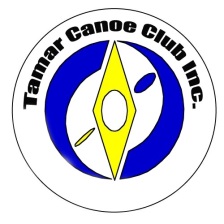 General Meeting MinutesDate/Time:Tues 2nd Jun 2015, 8.30 pmItemAction by WhomWelcomeMeeting Attendance: Claye Mace (Chair)David Bevan (minutes)David ChiamDavid HugoEmily IngramGavin ByeJack BowenJonathan Knox John McClauslandMartina WyssPaul ShippPeter SebbageSimon Barnes Tineke MorrisonApologies for non-attendance:Adam Rolls Summary of Exec MtgClaye gave a brief summary of the Exec Mtg for the benefit of those not present.Minutes of last meeting:Motion: That the minutes of GM held on 7th April be accepted.
Proposed by David B, seconded by Emily I, carried unanimouslyCorrespondence In: NilCorrespondence Out:NilFinancial MattersNilEquipment Matters:NilEvents / ProgramsBLD2015Clash of dates with TasCC Kayak Winter Series has been resolved.  BLD is still the first Sun in Aug (2nd)$1000 sponsorship from NRM Nth.  Likely to be the extent of sponsorship.  Expenses will be pared to suit.Organisation kicks off in earnest now.Refinement of the fee structure was discussed:
- less for single leg entries to encourage bikers and runners to participate
- a nominal fee for TCC membersClayePeter SFlat Water Instructors CourseJason D is running an in-house Flat Water Instructors Course.27th-28th JuneLC Gym on Sat, Trevallyn Dam on Sun.A great opportunity for our women members.If interested, contact Jason DUnder 3 TripsTwo held so far.  Hadspen and Woolmers to Longford.Après Kayak a success.  June trip will be on Sunday 7th June.  Jason is leading.  Venue TBA.David BSitesSite Improvement ProposalsThe following is on-going:Simon is preparing proposals for Hadspen, Longford and the Aquatic CentreAdam D for PoatinaJohn McC for CataractSimon BAdam DJohn McCReimagining the Cataract Gorge & Trevallyn Nature Recreation Area All members are encouraged to complete and submit the survey in response to the Green paper.AllGeneral Business:Meeting VenueThe Workers Club is not attracting member participation.  We need an alternative.  Saint John Craft Beer has a function room.  Confirm suitability/availability for Aug mtgs.Claye M/ Simon BTrip ReportsMersey is flowing again.  Done on Sat by the usual suspects.Jonathan has done the Lea twice.  Has confidence he can pick a good level from the recent rainfalls.Trip proposals:
Fisher – negotiate water and organise the key with Hydro
Meander below dam – will soon be high enough.Next GM meeting: Tuesday 4th Aug,  Venue TBA, After AGMGM Mtg Close time: 9.20 pm